                                                                                                                 Приложение к решению собственника помещенияСхема складирования снегав период работы снегоуборочного комплексана придомовой территории многоквартирного дома № 40 по ул. Мира  г. БратскаНа схеме отмечено _______________________________________________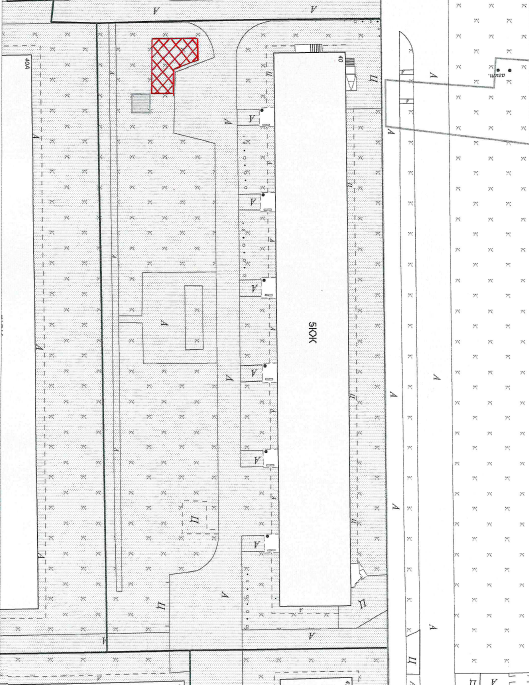 Ознакомлен собственник помещения №_____________________________________________________/____________/